Social Studies 8						Mrs. IngoldTopic: Perspective and Point of View in the Real World      Date:____________Name:______________________________________________________________________________Directions: You will be conducting an investigation on certain aspects of our modern rights and civil liberties. Watch and listen to the following perspectives and/or points of view and take detailed notes on each issue in the spaces provided. Then, analyze the task-based inquiry question using the evidence collected during your investigation to make a final determination on the issue.Compelling Question:  How are perspective and point of view defined by real world situations?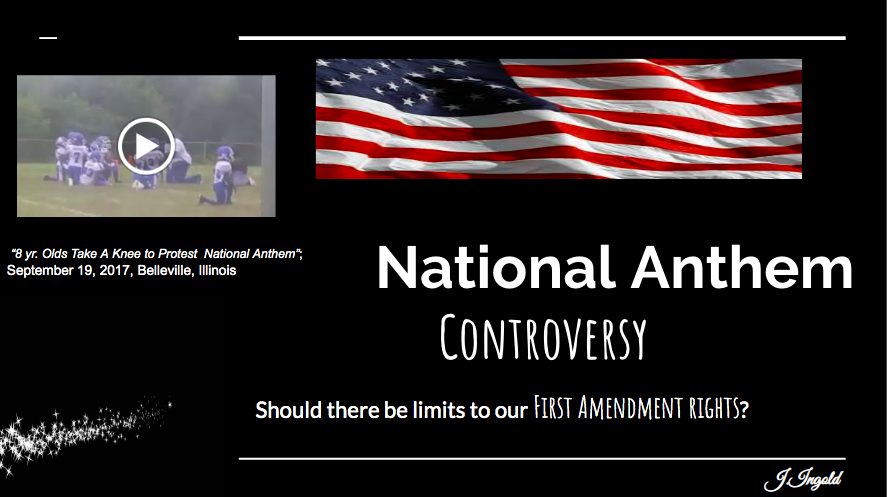 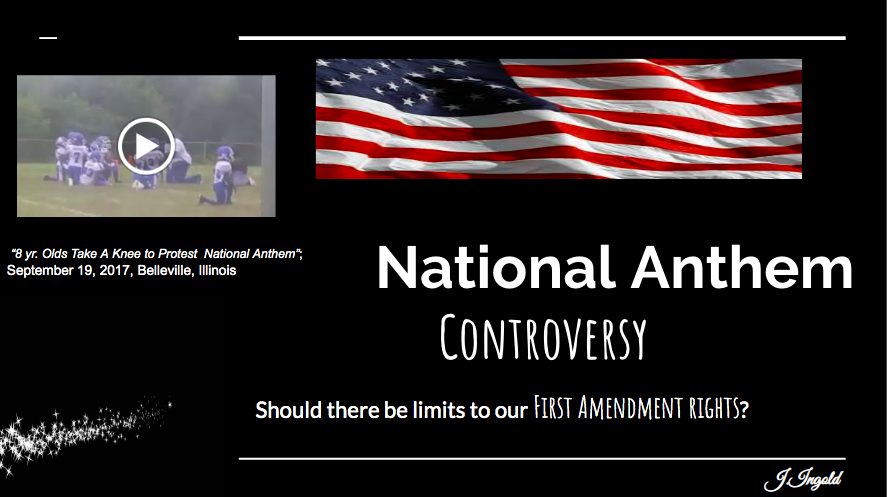 Exhibit Log Sheet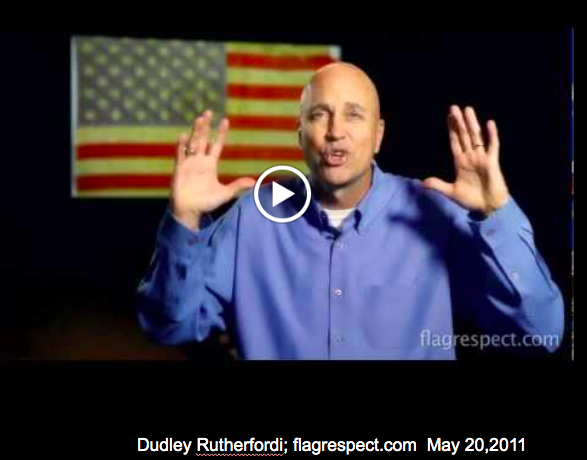 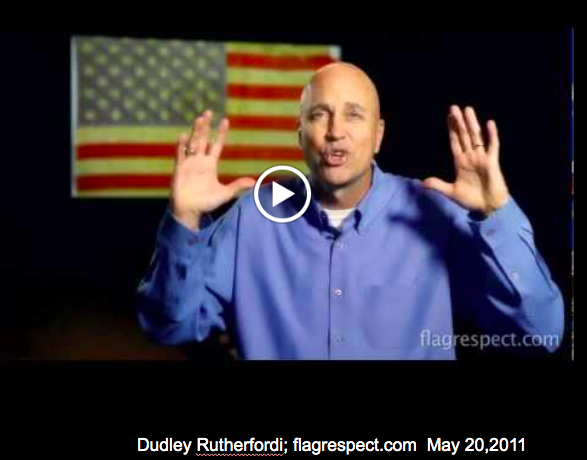 DIRECTIONS: Answer the questions below and you analyze and consider the evidence from each of the sources presented.Who or what are the SOURCES of information?Are the sources more PERSPECTIVE or POINT OF VIEW?Do either or both contain BIAS? Give an example.Which source do you think is the most RELIABLE? Why? CLOSING STATEMENT AND CONCLUSION: ( circle your choice )Cite two of the BEST pieces of evidence to support the above claim below. Social Studies 8						Mrs. IngoldTopic: Aim to Claim: P vs. POV in the Real WorldName: ______________________________________________________________________________CLOSING STATEMENT AND CONCLUSION: ( circle your choice )Cite two of the BEST pieces of evidence to support the above claim below. EXHIBIT A: The National Anthem Controversy             “ 8 YR. OLD’S “TAKE A KNEE to Protest National Anthem”HYPOTHESIS: Should there be limits to Our First Amendment Rights?                      YES                              NO                                                    NOT SURENOTES:EXHIBIT B:  “ The Accurate Story Behind the Star Spangled Banner”NOTES:ANALYZE: Weighing the EVIDENCE:FOX NEWS CLIP:FLAGRESPECT.ORG DOCUMENTARY:* RELIABILITY = consistent in good quality or performance; able to be completely trustworthyBased on the information collected from our study of “The National Anthem Controversy” it can be determined that Americans first amendment rights       SHOULD         or        SHOULD NOT   be limited .EVIDENCE:EVIDENCE:The National Anthem ControversyBased on the information collected from our study of “The National Anthem Controversy” it can be determined that Americans first amendment rights       SHOULD         or        SHOULD NOT   be limited .EVIDENCE:EVIDENCE: